Fiche entretien binômes Cré’Afrique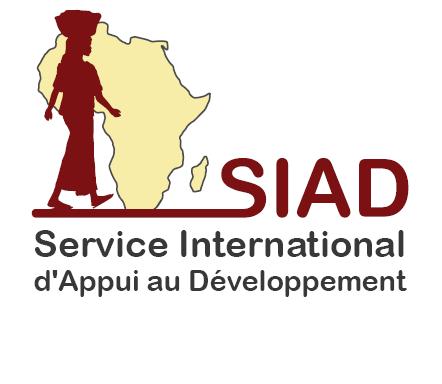 Point d’étape:			 Etape 1 : Idée de création à présenter	 Etape 2 : Recueil et vérification de données / Étude de marché à finaliser				 Etape 3 : Organisation de l’activité	 Etape 4 : Viabilité économique à démontrer /Business plan à réaliserObjectif(s) de l’entretien :Bilan des actions déjà réalisées :      Synthèse de l’entretien (attentes du PP) : Plan d’actions à mener pour la réalisation de cette étape :Proposition de réorientation du projet : NON 	OUI                    Commentaire de l’accompagnateur (atouts, points de vigilance) :      Prochain entretien le : Porteur de projet :AccompagnateurNOM :                        Prénom :                       NOM :                        Prénom :  Titre du projet :Titre du projet :Date :                          Lieu :      Entretien n° :                       Durée :      Du [date début]  au [date fin]Action à menerRésultat attendudu : au : du : au : du : au : 